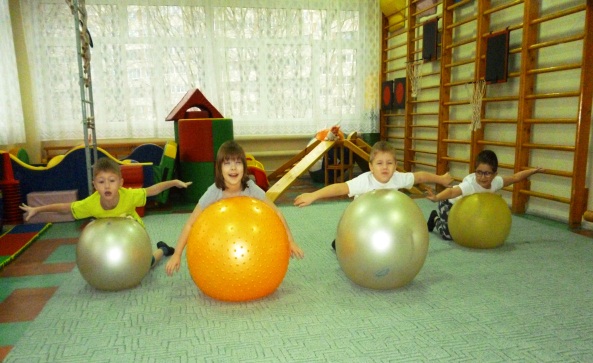 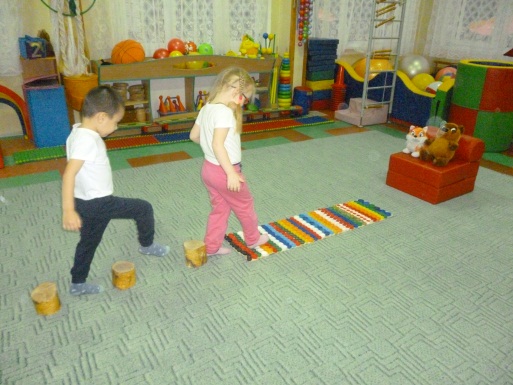 Упражнения на развитие равновесия и укрепление вестибулярного аппарата Здесь будут очень полезны такие упражнения как:- стойка на одной ноге- прыжки и подскоки с поворотами туловища- катание на качелях, каруселях-упражнения на возвышенной и уменьшенной площади опоры (ходьба     по узенькой дорожке, змейкой, по невысокой скамейке), в дальнейшем, как усложнение - с мешочком на голове.- использовать балансировочные платформы, полусферы и фитболы для тренировки баланса- ходьба по кругу, в одну и другую сторону- ходьба по дорожке с закрытыми глазами- танцы с ребенком под мелодичную музыку- использовать фигурную ходьбу и повороты (в дальнейшем, как усложнение - с мешочком на голове)- очень полезны игры с мячом (прокатывание, броски и ловля, подбрасывание мяча вверх, забрасывание в кольцо и т. д.) Нужны мячи разного размера. Также полезно бегать и отбивать мяч ногами.- использовать ходьбу по неровной поверхности со сменой направления и препятствиями для тренировки вестибулярного аппарата- обходить расставленные предметы- езда на велосипеде, самокатеЭти упражнения очень важны, так как они способствуют развитию чувства позы тела, делают его сильным, ловким, развивают статическую выносливость мышц спины и воспитывают сознательное отношение к своей осанке. При выполнении таких упражнений необходим контроль и помощь со стороны взрослых.